Personalie Rauscher F.X.Frédéric Meyer übernimmt GeschäftsführungThannhausen 24. Juli 2019: Frédéric Meyer (53) wird der neue Geschäftsführer der Rauscher F.X. Lagertechnik GmbH mit Sitz in Thannhausen. In dieser Funktion verantwortet er den kompletten Kundenservice vom Erstkontakt bis zur Aftersales Betreuung.Meyer hat an der Universität in Rennes Maschinenbau mit Schwerpunkt Verfahrenstechnik studiert und mit einem Aufbaustudium am Technisch-Wissenschaftlichen Institut (TWI) Koblenz seine Logistik-Kompetenzen ausgebaut. Zu den Stationen seiner Karriere in der Lagertechnikbranche zählten unter anderem META und SSI Schäfer. Zuletzt war er Prokurist und Vertriebsleiter der Galler Lager- und Regaltechnik GmbH in Kulmbach. Bei Rauscher F.X. ergänzt er den Geschäftsführer François Bontemps und fokussiert sich auf die Bereiche Vertrieb, Kundenservice und Konstruktion. Zu seinen Kernaufgaben wird der weitere Ausbau der Teams im technischen Service und Projektmanagement zählen. In den nächsten Monaten werden mehrere Techniker und Projektleiter die Mannschaft in Thannhausen verstärken. Zusätzlich treibt er die Planung des neuen Bürogebäudes mit Showroom voran. „Mit Frédéric Meyer haben wir einen erfahrenen Branchenkenner gewonnen, der mit seiner langjährigen Vertriebserfahrung und Führungsstärke unsere Organisation absolut auf den Kunden ausrichten wird“, freut sich Geschäftsführer François Bontemps. Mit der Doppelspitze und verstärkten Teams ist der schwäbische Spezialist für Lagertechnik besser für die anhaltend hohe Nachfrage aufgestellt.Rauscher F.X. konzentriert sich auf die Kernkompetenzen Konstruktion und Kundenservice vom Erstkontakt bis zur Montage der bis zu 12 Meter hohen Fachbodenregalanlagen mit anschließendem Aftersales Service. Für die Realisierung der Anlagen arbeitet das Unternehmen mit den Produktionsstandorten der Provost-Gruppe zusammen, die eine komplette Lagereinrichtung zu 90 Prozent mit selbstgefertigten Produkten abdecken kann.ENDE (Länge ca. 1.978 Zeichen inkl. Leerzeichen oder 253 Wörter)PressekontaktGisela Blaas, Pressebetreuung, COM.SENSE GmbH, Augsburg (DE), 
Telefon +49 821 4507962, Mobil +49 179 5002302, Mail blaas@comsense.deBildmaterial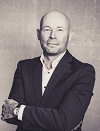 Bildunterschrift: Frédéric Meyer (Quelle: privat)Hintergrundinformationen zu den UnternehmenDie Rauscher F.X. Lagertechnik GmbH bietet seit 1970 modulare Systemregale für Lagerlogistik. Das Unternehmen mit Sitz im schwäbischen Thannhausen gehört seit April 2017 zur französischen Gruppe Provost. Zu den Kunden zählen Unternehmen aus Industrie und Handel. Schwerpunkte liegen auf E-Commerce und Automotive. Weitere Information unter www.rauscher-fx.de.Das familiengeführte Unternehmen Provost mit Sitz in Neuville-en-Ferrain bei Lille ist in Frankreich Marktführer und gehört in Europa zu den führenden Herstellern von Lagertechnik. Zur Gruppe zählen mehr als zehn in Geschäftsbereichen organisierte Unternehmen mit insgesamt rund 700 Mitarbeitern. www.provost.fr